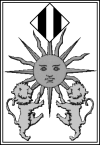 AJUNTAMENT DE SÓLLERRecaptacióAJUNTAMENT DE SÓLLERRECAPTACIÓ DE TRIBUTS LOCALSDOMICILIACIÓ DE PAGAMENTS DE REBUTS A ENTITATS BANCÀRIES I CAIXES D’ESTALVIDADES BANCÀRIES:	Codi BIC o SWIFT:IBAN del compte bancari nacional (Espanya)IBAN del compte bancari internacional (Altres països)Sr. Recaptador:Li pregam que els rebuts que es relacionen a continuació siguin presentats a cobrament d’ara en endavant a l’entitat que designo, a la qual remet còpia d’aquesta comunicació perquè efectuï els pagaments amb càrrec al meu compte corrent.Contribuent o representant: Domicili:Tel.Sóller,de/d'deSignatura.ADVERTÈNCIES:Perquè aquesta sol·licitud es faci efecte al present any, s’haurà de presentar abans del començament dels terminis d’ingrés voluntari. En cas contrari, no serà considerada fins l’any següent. En qualsevol cas tindrà validesa per successius venciments, per temps indefinit, de no haver indicació contrària del contribuent, qui podrà anul·lar la domiciliació o traslladar-la a un altre establiment.S’entendrà que el contribuent renuncia a aquesta domiciliació si els rebuts no fossin satisfets per l’Entitat. En aquest cas incorrerà en el recàrrec de constricció.Les seves dades personals seran usades per a la nostra relació i per poder prestar-li els nostres serveis. Aquestes dades són necessàries per poder relacionar-nos amb vostè, la qual cosa ens permet l'ús de la seva informació dins de la legalitat. Així mateix, podran tenir coneixement de la seva informació aquelles entitats que necessitin tenir accés a la mateixa perquè puguem prestar-li els nostres serveis. Conservarem les seves dades durant la nostra relació i mentre ens obliguin les lleis aplicables. En qualsevol moment es pot adreçar a nosaltres per saber quina informació tenim sobre vostè, rectificar-la si fos incorrecta i eliminar-la una vegada finalitzada la nostra relació. També té dret a sol·licitar el traspàs de la seva informació a una altra entitat (portabilitat).   Per tal de sol·licitar algun d'aquests drets, haurà de realitzar una sol·licitud escrita a la nostra adreça, juntament amb una fotocòpia del seu DNI: AJUNTAMENT DE  SÓLLER, PLAÇA CONSTITUCIÓ,1. C.P. 07100, SÓLLER (Illes Balears). En cas que entengui que els seus drets han estat desatesos, pot formular una reclamació a l'Agència Espanyola de Protecció de Dades (www.agpd.es)PaísPaísDC IBANDC IBANEntitatEntitatEntitatEntitatOficinaOficinaOficinaOficinaDC compteDC compteNúmero de compteNúmero de compteNúmero de compteNúmero de compteNúmero de compteNúmero de compteNúmero de compteNúmero de compteNúmero de compteNúmero de compteESPaísPaísDC IBANDC IBANNúmero de compteTITULAR DEL REBUTNOM I LLINATGES O RAÓ SOCIALTRIBUTSITUACIÓ DE LA FINCAO NEGOCIIDENTIFICADOR DELREBUT